Publicado en Madrid el 22/08/2018 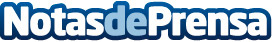 Gafam y Unicornios se disputan el control de datos personalesLa nueva era económica está dominada por lobbys corporativos con gran poder tecnológico que controlan millones de datos personales. La industria 4.0 está basada en la digitalización, tecnificación y automatización
Datos de contacto:Francisco Trejo Jiménez639334787Nota de prensa publicada en: https://www.notasdeprensa.es/gafam-y-unicornios-se-disputan-el-control-de Categorias: Nacional Derecho Franquicias Finanzas E-Commerce Ciberseguridad Digital http://www.notasdeprensa.es